Індивідуальне завдання(від 2-ох сторінок письмового тексту)1. Теоретико-методичні  основи спортивного тренування плавців 2. Розвиток рухових якостей плавцівРекомендована література (базова)Плавание. /Под ред. Булгаковой Н.Ж. - М. ,1984 Плавание. /Под ред. Платонова В.М. - К.,Олімпійська література, 2000 Глазирін І. Д. Плавання. Навчальний посібник -К.: Кондор, 2006 Допоміжна літератураМайструк В. В. Плавання: техніка та правила змагань. Навчально-методичний посібник для студентів факультету фізичного виховання і спорту. – ІваноФранківськ, Плай, 2004. Полатайко Ю. О. Плавання: Навчально-методичний посібник. ІваноФранківськ: “Тіповіт”, 2005. Каунсилмен Д.Е.  Спортивноеплавание. - М.: ФиС, 1982 Макаренко  Л.П. Техническоемастерствопловца. - М., ФиС, 1978  Вайцеховский С.М. Быстрая  вода. - М.; Молодаягвардия, 1983 Хальянд Р.Б.  Моделитехникивыполнениястартов и  поворотов. Плавание. Сборник, 1988, - С.32 Основыуправленияподготовкойюныхспортсменов / Под ред. Л.Н. Набатниковой. - М.: ФиС, 1988. Платонов В.Н. Теория и методика спортивнойтренировки. - К.: Вища школа, 1984 Платонов В.Н., Вайцеховский С.М. Тренировкапловцоввысокогокласса. - М.: ФиС, 1985 Гилев Г.А. Эффективностьпродвиженияпловцов в кроле на груди. ТПФК, 1976. Хилярд Р. и др. Техникаплавания на спине. Плавание. Выпуск 1,1980. Красильников В.П. Овладениерациональнойтехникойплавания кролем  на  спине  путемосвоения  модельного  гребка.  -ТМФК, №7,1987. Інформаційні ресурсиhttp://www.swimming.ruhttps://www.youtube.com/user/triol777https://iplav.com/stili/brass/tehnika-plavaniyahttps://youtu.be/yaZpBdHH4Pkhttp://swim.at.uahttp://www.eurosport.ru/swimming/www.usaswimming.org/16.03.-17.03.2020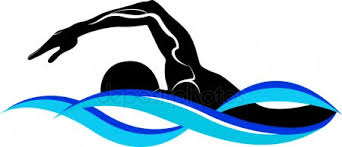 Гребок у плаванні та гребковірухи.Траєкторії та орієнтація робочих ланцюгів під час гребка.  Механізмгребковихрухів руками. Допоміжнірухитулубом та „допоміжні” руховісили. Фазова структура рухів. Траєкторія гребка.Індивідуальніособливості гребка. Форма гребковихрухів руками з поглядуанатомічноїпобудовитіла. Характер гребковихрухів руками  та їхобумовленістьвластивостями води. Механікарухів ногами при плаванні.18.03.-19.03.2020Пірнання.Технікапірнання. Методика навчанняпірнанню. Спосіб кроль.Еволюціятехнікиплавання кролем. Положеннятулуба. Рухи руками і дихання. Рухи ногами. Загальнаузгодженнярухів руками,  ногами, тулубу та дихання. Спосібкроль на спині.Еволюціятехнікиплавання кролем на спині. Положеннятулуба. Рухи руками і дихання. Рухи ногами. Загальнаузгодженнярухів руками,  ногами, тулубу та дихання. Спосібкроль на грудях.Еволюціятехнікиплавання кролем на грудях. Положеннятулуба. Рухи руками і дихання. Рухи ногами. Загальнаузгодженнярухів руками,  ногами, тулубу та дихання.23.03.-24.03.2020 - 25.03.26.03.2020  Спосіб брас.Еволюція техніки плавання брасом. Положення тулуба. Рухи руками і дихання. Рухи ногами. Загальнаузгодженнярухів руками,  ногами, тулубу та дихання. Спосібдельфін.Еволюція техніки плавання дельфіном. Положення тулуба. Рухи руками і дихання. Рухи ногами. Загальнеузгодженнярухів руками,  ногами, тулубу та дихання. Структура технічноїпідготовленостіплавців. Технічневдосконаленняплавців.30.03.-31.03.2020Старт при плаванні кролем.Поворот при плаванні кролем. Фінішування при плаванні кролем. Старт при плаванні кролем на спині. Поворот при плаванні кролем на спині. Фінішування при плаванні кролем на спині. 01.04.-02.04.2020  Старт при плаванні брасом.Поворот при плаванні брасом. Фінішування при плаванні брасом. Старт при плаваннідельфіном. Поворот при плаваннідельфіном. Фінішування при плаваннідельфіном. Старти в естафетномуплаванні. Повороти в комплексному плаванні.